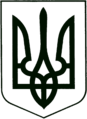 УКРАЇНА
МОГИЛІВ-ПОДІЛЬСЬКА МІСЬКА РАДА
ВІННИЦЬКОЇ ОБЛАСТІВИКОНАВЧИЙ КОМІТЕТ                                                           РІШЕННЯ №31	Від 26.01.2023р.                                              м. Могилів-Подільський	 Про зняття громадян з квартирного обліку          Керуючись ст. 47 Конституції України, Сімейним кодексом України, законами України «Про охорону дитинства», «Про основи соціального захисту громадян і безпритульних дітей», «Про забезпечення організаційно-правових умов соціального захисту дітей-сиріт та дітей позбавлених батьківського піклування» ст. 30 Закону України «Про місцеве самоврядування в Україні», ст.ст. 9, 15, 31, 34, 38, 39, 45 Житлового кодексу України, Правилами обліку громадян, які потребують поліпшення житлових умов і надання їм жилих приміщень в УРСР, затверджених постановою Ради Міністрів УРСР, Укрпрофради від 11.12.1984 року, розглянувши лист управління праці та соціального захисту населення міської ради від 19.12.2022 року №01-09/3154та матеріали представлені житловою комісією міськвиконкому, -виконком міської ради ВИРІШИВ:1. Виключити із черг соціальне житло та пільгового списку квартирного обліку дітей-сиріт та дітей, позбавлених батьківського піклування та осіб з їх числа, а саме: - гр. ______________________, __________________ року народження, склад      сім’ї __ особа. Підставою для зняття з обліку є придбання ним житла за   рахунок коштів субвенції.  	2. Головному спеціалісту з житлових питань відділу комунального майна управління житлово-комунального господарства міської ради Кушніру П.П. здійснити заходи, передбачені чинним законодавством, згідно з даним рішенням.3. Контроль за виконанням даного рішення покласти на заступника міського голови з питань діяльності виконавчих органів Слободянюка М.В..Міський голова                                                     Геннадій ГЛУХМАНЮК